Муниципальное бюджетное дошкольное образовательное учреждение «Детский сад «Золотой ключик» г. Певек»Региональный конкурс эффективных практик наставничества «Мастерская наставника»Номинация «Творческий дуэт»Мудрость + молодость = УСПЕХ!Наставник – Бакуменко Наталья Степановна, воспитательНаставляемый – Чмырь Альбина Андреевна, воспитательг. Певек, 2023Опыт перенять нельзя, ибо он всегда личностен. Но можно и нужно взять идею опыта, применив ее к своим возможностям.К.Д. УшинскийНаставничество является средством профессиональной адаптации, личностного и профессионального роста, обучения на рабочем месте, повышения квалификации молодых педагогических работников образовательной организации и педагогов, не имеющих трудового стажа педагогической деятельности в дошкольном образовательном учреждении.Наставляемая Чмырь Альбина АндреевнаНачинающему воспитателю необходимы помощь и советы опытного педагога. Для меня таким наставником стала Бакуменко Наталья Степановна. Наталья Степановна щедро делится со мной своей мудростью, жизненным опытом и богатейшим запасом практических наработок. Она педагог с добрым сердцем, замечательный друг и человек широкой души. Она умеет сделать замечание так, что это не кажется обидным, учит быть доброй, отзывчивой, оптимистично настроенной, ведь дети тонко чувствуют настроение, с которым к ним приходишь. Я с благодарностью учитываю все ее рекомендации. О Наталье Степановне можно сказать, что она  образец трудолюбия, терпения, творческого отношения к работе  и оптимизма. За долгие годы работы (педагогический стаж — 34 года) мой наставник удостоена высоких профессиональных наград: Почетная Грамота Правительства Чукотского АО (2017), Почетная Грамота Губернатора Чукотского АО (2019), Почетная Грамота Думы ЧАО (2021), Ветеран труда Чукотского АО (2021). 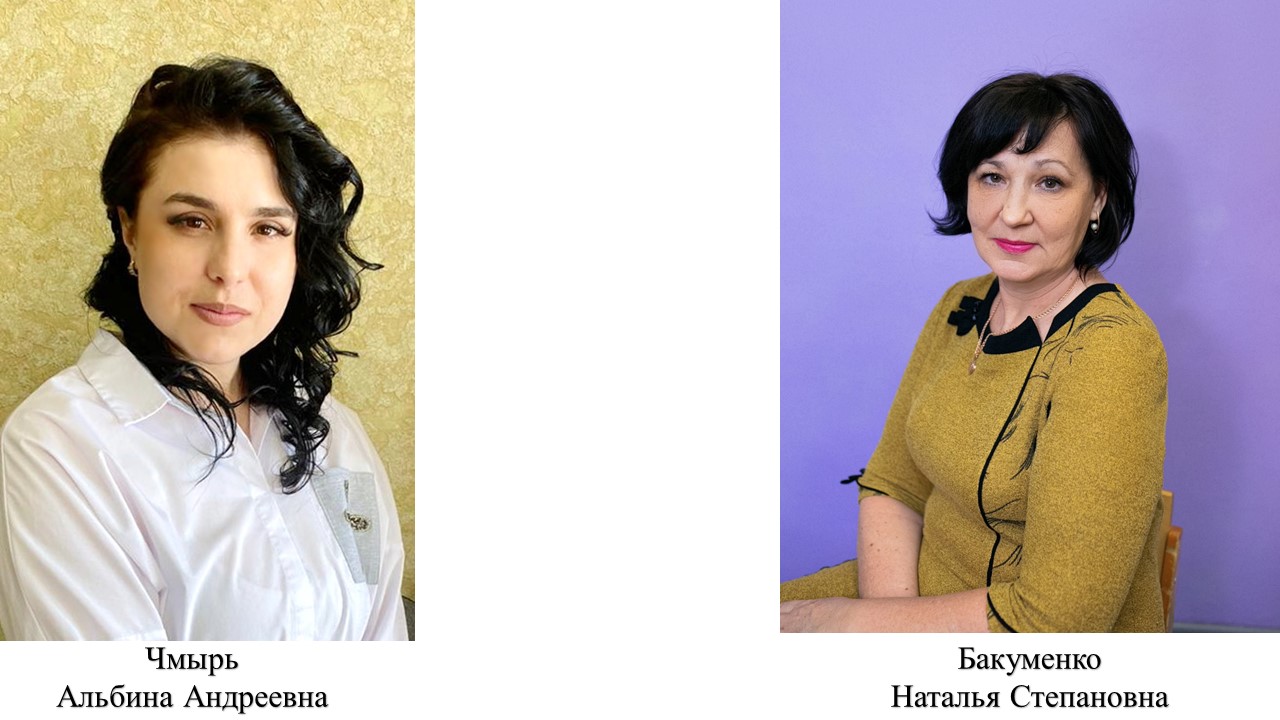 Наставник Бакуменко Наталья СтепановнаНи для кого не секрет, что на профессиональном поприще начинающий педагог с первого же дня работы выполняет те же обязанности и несет ту же ответственность, что и воспитатели с многолетним стажем.  Родители, администрация и коллеги ожидают от них безупречного профессионализма. А начинающие воспитатели опасаются собственной несостоятельности, боятся допустить педагогическую ошибку. Часто, столкнувшись с трудностями в работе, молодые специалисты увольняются. В нашем коллективе, чтобы этого не происходило, одной из первостепенных задач администрация ставит сохранение молодых кадров. Для этого в учреждении реализуется  целевая модель наставничества. Это именно та форма работы, которая помогает молодому педагогу научиться сотрудничать, получать полезную информацию, общаясь с людьми, имеющими богатый опыт в своей профессии. 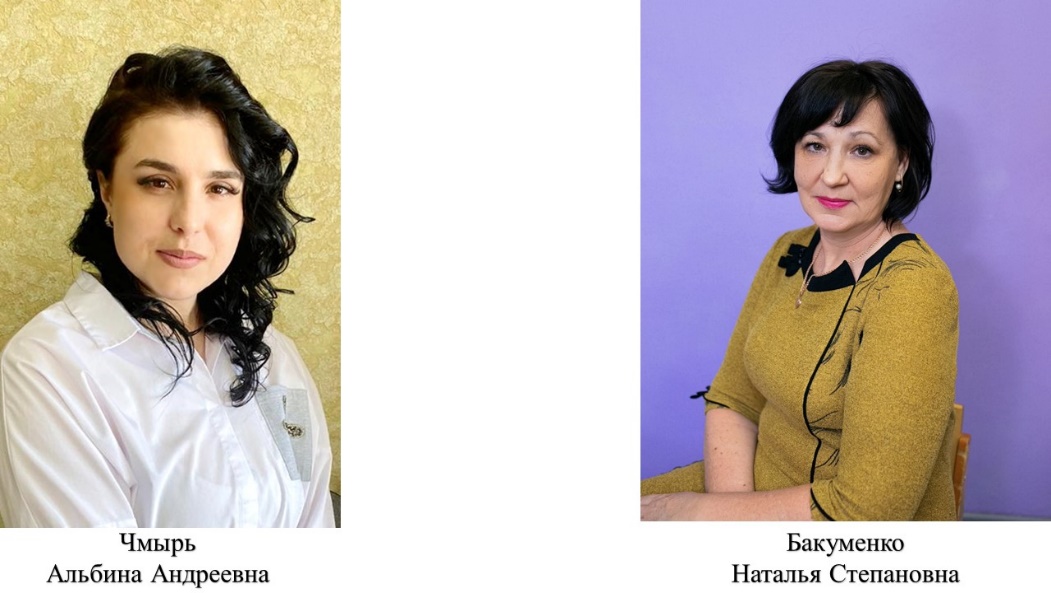 Цель работы наставника – создать условия для профессионального роста молодого специалиста, способствовать снижению проблем адаптации и успешному вхождению в педагогическую деятельность. Для выявления профессиональных затруднений Альбины Андреевны было проведено анкетирование, которое показало довольно низкий уровень готовности к работе в новых условиях реализации ФГОС ДО и недостаточно сформированные профессиональные навыки. Для организации наставнического процесса, приоритет был отдан технологии фасилитации (с англ. - «способствовать, содействовать, создавать благоприятные условия»). Фасилитация – способ сопровождения, который позволяет интенсивно развивать умения молодого педагога проектировать собственную деятельность, а также приобретать навыки рефлексии собственного опыта.Методическим инструментом для персонифицированного сопровождения стал совместно разработанный индивидуальный образовательный маршрут (далее- ИОМ), на основе личностных и профессиональных запросов молодого специалиста. В результате проектирования совместной деятельности молодому педагогу удалось осуществить:выявление сильных и слабых сторон собственной методической подготовки;определение конкретных действий, необходимых для устранения профессиональных дефицитов;формирование положительного отношения к своей профессиональной деятельности;преобразование позиции «Мне дадут!» в позицию «Я могу сам!».Индивидуальный образовательный маршрут был построен в формате сценария – плана образовательных активностей: Практическая работа «Поле профессиональных координат».Мастер-классы по организации непосредственно образовательной деятельности.Организация воспитательно-образовательной работы с детьми в режимных моментах.Взаимодействие с родителями воспитанников.Разработка совместного образовательного продукта (конспекта занятия).Практическая работа «Рефлексия «Мое PROдвижение».В начале реализации ИОМ Альбина Андреевна выполнила практическую работу «Поле профессиональных координат» по предложенному алгоритму.  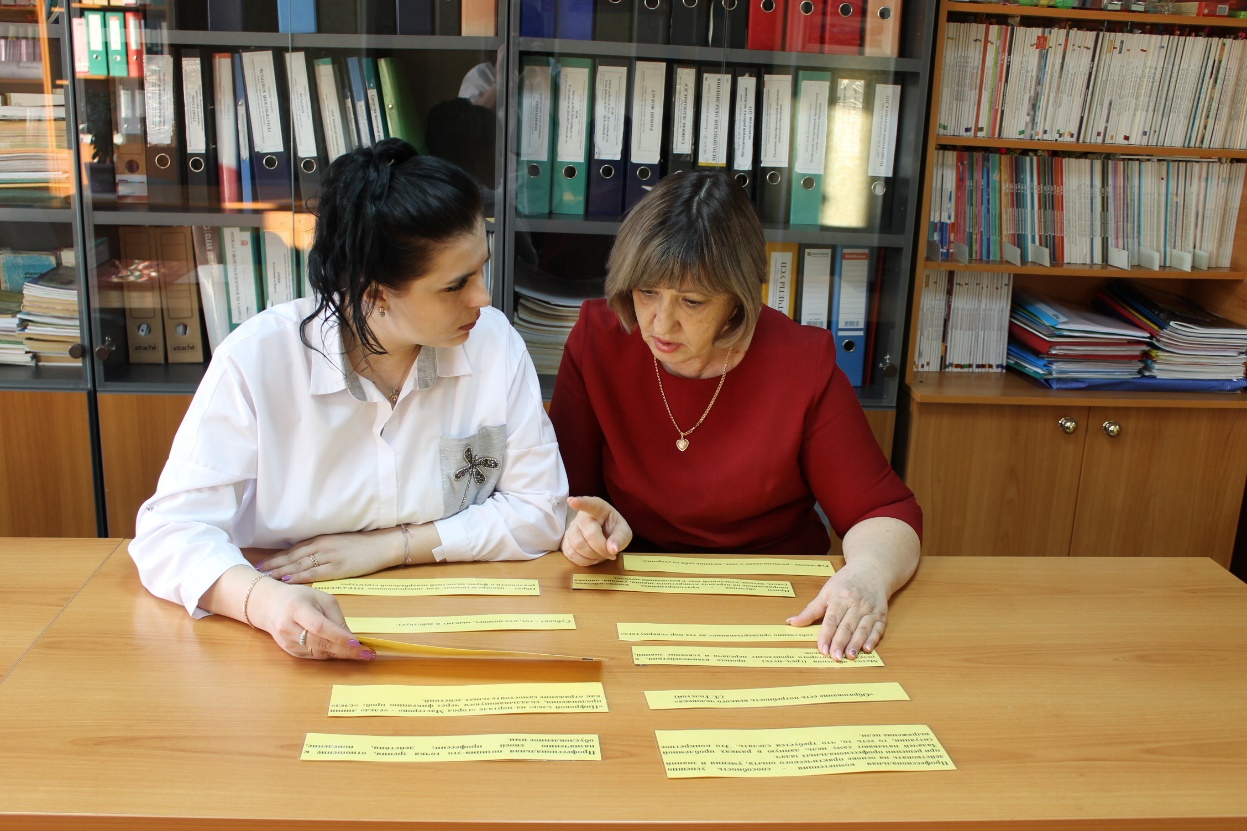 Алгоритм работы1.	Исследуйте понятия - модерационные карточки (Приложение№1)2.	Распределите карточки в два кластера:-	«Педагогическая деятельность»,- «Индивидуальный образовательный маршрут».3.	Установите взаимосвязь между понятиями (карточки в кластере).4.	Соберите из карточек «Поле профессиональных координат».5.	Расставьте приоритеты в понятийном Поле (в каждом кластере).6.	Отобразите взаимосвязь между понятиями.                          7.	Прокомментируйте «Поле профессиональных координат» относительно достигнутых промежуточных результатов методического продвижения в наставничестве. Я, как наставник, помогла исследовать модерационные карточки, дать определение понятиям, расставить приоритеты. Следующим этапом реализации ИОМ было проведение мастер-классов по организации непосредственно образовательной деятельности. Передача опыта в форме мастер-класса позволила отработать практические навыки по различным методикам и технологиям обучения дошкольников.  Организованные мастер-классы по разделам образовательной программы (формирование элементарных математических представлений, развитие речи, ознакомление с природой и окружающим миром)  помогли сформировать молодому специалисту педагогические профессиональные компетенции в соответствии  со стандартом «Педагог»: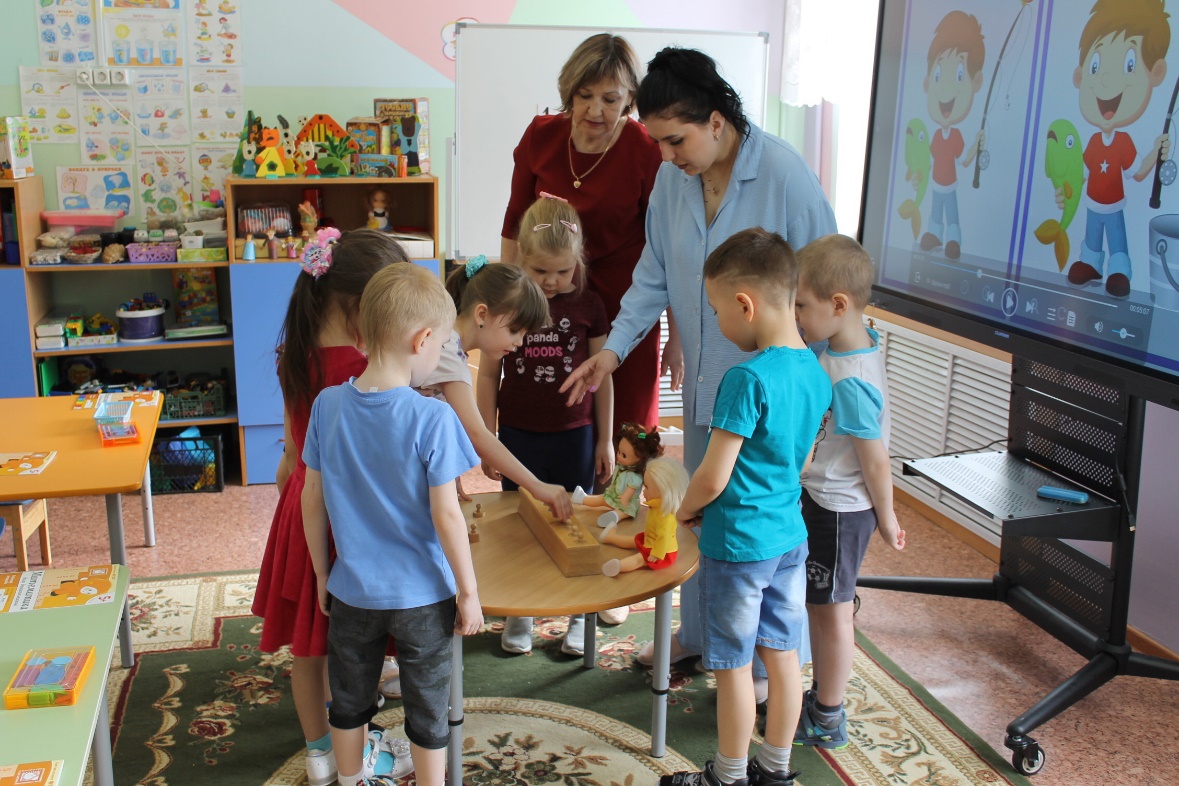 умение планировать и проводить занятия;владение ИКТ-компетентностями;изучение современных образовательных технологий;умение проводить педагогический мониторинг. Следующий шаг в совместной деятельности наставника и наставляемого – изучение организации воспитательно-образовательной работы с детьми в режимных моментах в теории и практике. Альбине Андреевне предложена консультативная помощь «Воспитание и обучение в режимных моментах», где четко обозначены задачи педагога и ожидаемый образовательный результат. Проведены взаимопосещения режимных моментов.  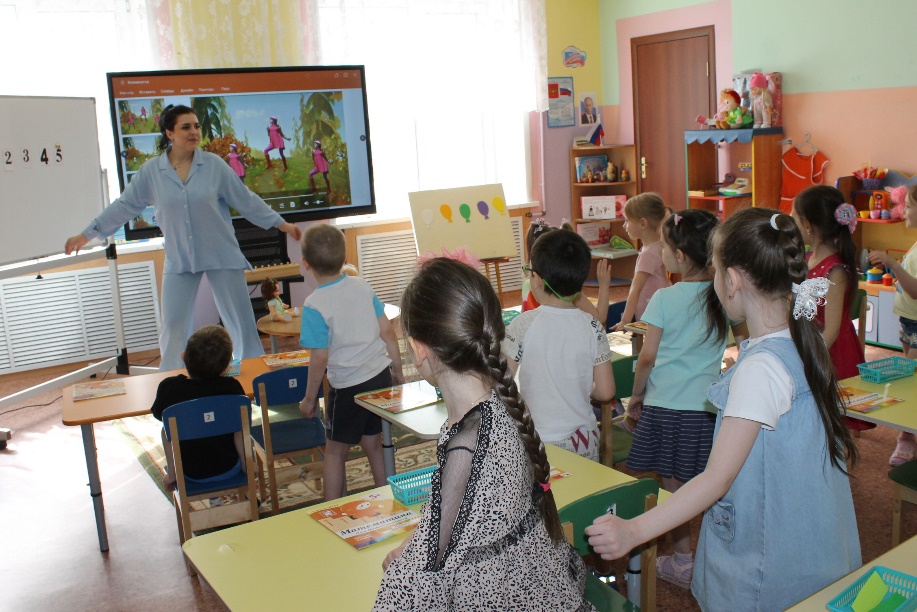 Практические советы помогли молодому специалисту отработать формы, методы и приемы работы с дошкольниками. В результате совместной образовательной активности сформировались такие профессиональные компетенции:организация развивающей предметно-пространственной среды;организация детских видов деятельности в контексте ФГОС ДО;умение индивидуализировать образовательное пространство группы; умение подобрать методы, формы, приемы, ресурсы для организации режимных моментов. Далее в плане совместной деятельности молодого специалиста и наставника организовано взаимодействие с родителями. 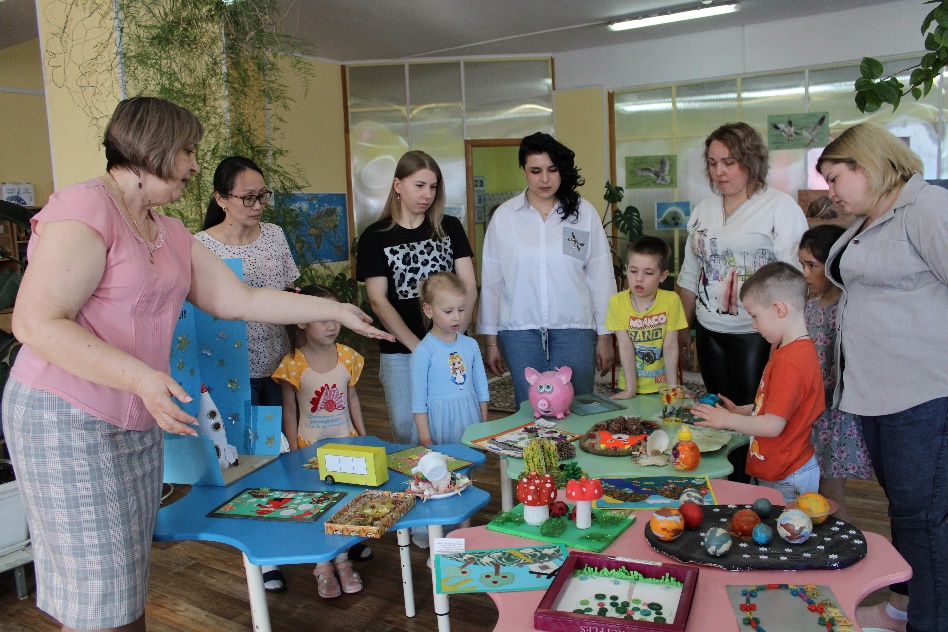 Работа с родителями – одно из сложных направлений педагогической деятельности, опытный наставник способен оказать практическую и теоретическую помощь молодому специалисту по организации разнообразных форм взаимодействия с семьей. Разработанный совместно сценарий родительского собрания по экологическому воспитанию дошкольников и просвещению родителей в вопросах экологии позволил сформировать у наставляемого:умение выстраивать диалог с семьей;умение вовлекать родителей в учебный процесс;овладеть нормами профессиональной этики взаимодействия с семьей.На этапе сотворчества по созданию образовательного продукта – конспекта  НОД определили тему занятия, взяли за основу трудовое воспитание дошкольников. Решили познакомить старших дошкольников с профессией повар. Подобрали эффективные, современные методы и приемы обучения. Сконструировали занятие таким образом, чтобы взаимодействие с детьми было организовано в разных формах: индивидуальное, в парах, групповое. Создали дидактический материал и рационально распределили в помещении. Особое внимание уделили потребности детей в движении, для снятия напряжения были организованы игры малой подвижности. Занятие организовали в разных видах детской деятельности: игровой, коммуникативной, познавательно-исследовательской, двигательной. В продолжении изучения профессии повар организовали для детей самостоятельную деятельность, тем самым индивидуализировали образовательное пространство, где каждый ребенок в любой теме мог найти для себя интересное занятие. Оказывая не директивную помощь детям, активизировали детей на дальнейшую деятельность. На заключительном этапе реализации ИОМ молодой педагог сделал рефлексию своего продвижения в процессе участия в наставнической деятельности. План подготовки к проведению рефлексииПросмотр репродукции картины русского художника Василия Кандинского «На точках» (1928).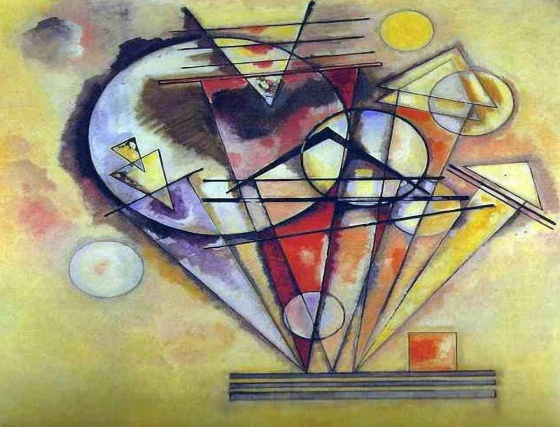 Точка - первоэлемент изображения. Это образ паузы (В.В. Кандинский).«Геометрическая линия - след движущейся точки, ее производная, возникающая из движения в результате уничтожения высшего, замкнутого в себе спокойствия точки. Здесь совершается прыжок из статического состояния в динамическое. Линия, следовательно, полная противоположность живописного первоэлемента — точки. Когда же на точку воздействуют внешние силы, тогда появляется линия: «первоначальный источник каждой линии неизменно один - сила» (В.В. Кандинский).Круг. «Фигура эта такова: нет ни начала, ни конца... В ней видится планет судьба. И все деяния творца» Б. Ханин2. Выполнение практической работы:-	Нарисуйте «ТОЧКУ» на бумаге (иначе - «Образ паузы»).-	Создайте СЛЕД движущейся ТОЧКИ.У вас появится геометрическая ЛИНИЯ. Таким образом, по мнению художника В. Кандинского, вы уже совершили «прыжок из статического состояния в динамическое».-	Завершая линию, нарисуйте КРУГ.Вы создали рисунок!Наполним рисунок смыслом!Проведение рефлексии-	Возьмите индивидуальный образовательный маршрут (ИОМ). Выберите одно конкретное действие, которое вы совершили. Что «отскочило, «отразилось» благодаря этому действию, т.е. каков результат?-	Перенесите в рисунок информацию о действии и достигнутом результате: пропишите действие через глагольную форму напротив ЛИНИИ (Знаю, умею, могу), в КРУГ поместите краткую информацию о результате конкретного действия.Альбина Андреевна нарисовала своё PROдвижение, перевела информацию из одной знаковой системы в другую, визуализировала полученные педагогические компетенции, тем самым овладела приемом формирующего оценивания «Я – до начала, Я – после». Получился авторский рисунок, наполненный смыслом, в котором отразилась этапность, приобретенные навыки и умения в контексте требований стандарта «Педагог» в соответствии с  ФГОС ДО. 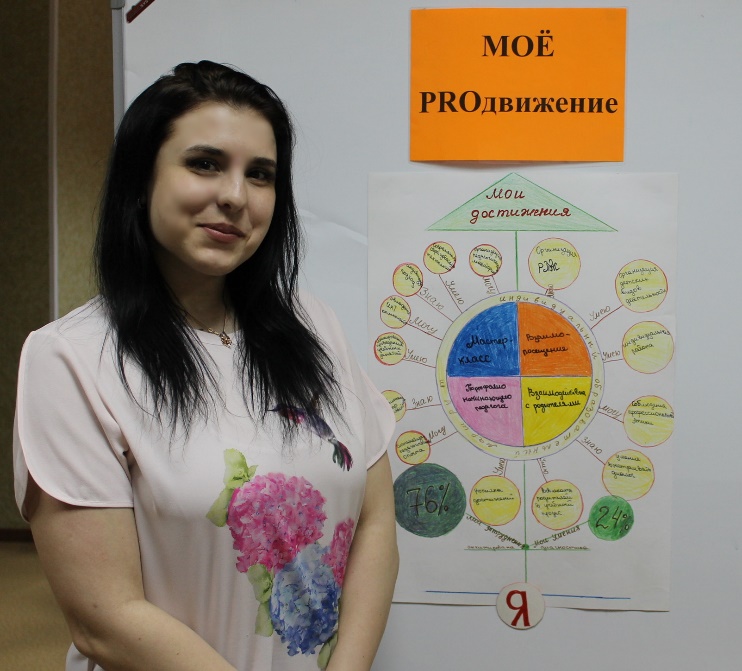 В результате совместной деятельности сформировалась «Папка достижений»:конспекты НОД;презентации;участие в конкурсах воспитанников и молодого специалиста;участие в праздниках и мероприятиях различного уровня;фотоотчеты на сайте ДОУ.Накопленный опыт методической работы позволяет в перспективе создать «Электронное портфолио начинающего педагога».Итак, наставничество является двусторонним процессом (с одной стороны, деятельность наставника, с другой - молодого педагога), который носит субъект-субъектный характер и является одной из разновидностей педагогического взаимодействия. Такая форма работы с кадрами положительно влияет на всех участников отношений, на функционирование всего дошкольного отделения. Молодой педагог получает знания, развивает навыки и умения, повышает свой профессиональный уровень и способности; строит собственную профессиональную карьеру; учится конструктивно взаимодействовать с наставником, приобретает информацию о традициях образовательной организации, в которой он работает.Наставник развивает свои деловые качества, повышает свой профессиональный уровень в процессе взаимного обучения. Организация, таким образом, повышает культурный и профессиональный уровень подготовки кадров; улучшаются взаимоотношения между сотрудниками. Используемая литератураИнновационная программа дошкольного образования «От рождения до школы» под редакцией Н.Е. Веракса.-2019Ахмедова И.Г. Организация наставничества в дошкольном отделении //Научно-методический журнал «Методист» № 7, 2022, стр. 56-59.Шестакова Т.В. Рефлексия: мое методическое продвижение. В проект «Наставник 3.0» //Научно-методический журнал «Методист» № 8, 2022, стр. 30-37.Приложение 1«Поле профессиональных координат»Индивидуальный образовательный маршрут (ИОМ) - программа образовательной и иной деятельности, направленная на личностное, профессиональное развитие, разработанная на основе личностных и профессиональных интересов и запросов.Действие - произвольная, преднамеренная, опосредованная активность, направленная на достижение осознаваемой целиЛичностное переосмысление человеком стереотипов своего опыта и личностной позиции: как я себя чувствовал, как я себя вел, как мой прошлый опыт влиял на мои действия, мысли и чувства, как я изменялся.Профессиональная позиция – это точка зрения, отношение к назначению своей профессии; действия, поведение, обусловленное ими.Творчество – оригинальное, высокоэффективное решение задач педагогического процесса.Субъект – тот, кто познает, мыслит и действует.Педагогическая деятельность – профессиональная  деятельность, осуществляемая в условиях педагогического процесса, направленная на обеспечение его эффективного функционирования и развития.Образовательный профессиональный запрос - выражение деятельностного отношения обучающегося к своему движению в образовательном пространстве, его намерение, адресованное агентам образования и зафиксированное в ходе обсуждения ИОМ.Цель – это конечная точка, в которой должен оказаться обучающийся. Цель определяется четко, так чтобы субъект понял цель на этапе разработки ИОМ.«Цифровой след» на портале «город Мастеров» - «след» линии продвижения, складывающуейся через фиксацию проб; «след» как отражение самостоятельных действий.Компетенция - (лат. - добиваюсь, соответствую), знания и опыт в определенной областиКомпетентность – это то, что позволяет человеку реализовать компетенцию в той или иной деятельности.Профессиональная компетенция – способность успешно действовать на основе практического опыта, умения и знаний при решении профессиональных задач.Задачей называют саму цель, данную в рамках проблемной ситуации, то есть то, что требуется сделать. Это конкретное выражение цели.hard skills - «жёсткие навыки»,  знания и умения, специфичные для конкретной профессии. Навыки, которые легко наблюдать, измерить, продемонстрировать.soft skills - «мягкие навыки», социальные навыки. Они не столь очевидно измеряемы, как твердые навыки. К ним относятся умение общаться, работать в команде, управлять временем, мотивировать себя и других.Метакомпетенции – способность формировать у себя новые навыки и компетенции самостоятельно, а не только манипулировать полученными извне знаниями и навыками.Рефлексия – размышление о себе, видение себя со стороны.Формула успеха – это своеобразная цепочка действий, направленных на реализацию поставленной цели и достижение необходимого и желаемого результата.Навык – действие, доведенное до автоматизма, сформированное путем многократного повторения, характеризующееся высокой степенью освоения и отсутствием поэлементной регуляции и контроля.Метод обучения (греч.-путь) - процесс взаимодействия, в результате которого происходит передача и усвоение знаний, умений и навыков.Прием обучения – кратковременное взаимодействие, направленное на передачу конкретного знания, умения, навыка (часть метода, отдельный шаг в реализации метода).Умение – владение способами применить усвоенные знания на практике.Образ – непосредственное или опосредованное ОТРАЖЕНИЕ реальности в форме целостной невербальной структуры.